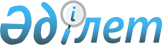 Об утверждении норм образования и накопления коммунальных отходов по городу Шалкар
					
			Утративший силу
			
			
		
					Решение маслихата Шалкарского района Актюбинской области от 30 октября 2017 года № 135. Зарегистрировано Департаментом юстиции Актюбинской области 9 ноября 2017 года № 5688. Утратило силу решением Шалкарского районного маслихата Актюбинской области от 20 октября 2021 года № 111
      Сноска. Утратило силу решением Шалкарского районного маслихата Актюбинской области от 20.10.2021 № 111 (вводится в действие по истечении десяти календарных дней после дня его первого официального опубликования).
      В соответствии со статьей 6 Закона Республики Казахстан от 23 января 2001 года "О местном государственном управлении и самоуправлении в Республике Казахстан", с подпунктом 1) статьи 19-1 Экологического кодекса Республики Казахстан от 9 января 2007 года, приказом Министра Энергетики Республики Казахстан от 25 ноября 2014 года №145 "Об утверждении Типовых правил расчета норм образования и накопления коммунальных отходов" (зарегистрированное в Реестре государственной регистрации нормативных правовых актов №10030) , Шалкарский районный маслихат РЕШИЛ:
      1. Утвердить нормы образования и накопления коммунальных отходов по городу Шалкар согласно приложения.
      2. Государственному учреждению "Аппарат маслихата Шалкарского района" в установленном законодательством порядке обеспечить:
      1) государственную регистрацию настоящего решения в Департаменте юстиции Актюбинской области;
      2) направление настоящего решения на официальное опубликование в периодических печатных изданиях и Эталонном контрольном банке нормативных правовых актов Республики Казахстан;
      3) размещение настоящего решения на интернет-ресурсе маслихата Шалкарского района.
      3. Настоящее решение вводится в действие по истечении десяти календарных дней после дня его первого официального опубликования. Нормы образования и накопления коммунальных отходов по городу Шалкар
      Сноска. Приложение – в редакции решения Шалкарского районного маслихата Актюбинской области от 06.05.2019 № 335 (вводится в действие по истечении десяти календарных дней после дня его первого официального опубликования).
					© 2012. РГП на ПХВ «Институт законодательства и правовой информации Республики Казахстан» Министерства юстиции Республики Казахстан
				
      Председатель сессии Шалкарского 
районного маслихата 

Т. Махамбетов

      Секретарь Шалкарского 
районного маслихата 

С. Бигеев
Утвержден решением Шалкарского районного маслихата от 30 октября 2017 года № 135
№
Объекты накопления коммунальных отходов
Расчетная единица
Норма образования и накопления накопления коммунальных отходов по данным проведенных исследований, м3
1
Домовладения благоустроенные
1 житель
1,66
1
Домовладения неблагоустроенные
1 житель
1,96
2
Общежития, интернаты, детские дома, дома престарелых и т.п.
1 место
0,37
3
Гостиницы, санатории, дома отдыха
1 место
0,40
4
Детские сады, ясли
1 место
0,27
5
Учреждения, организации, офисы, конторы, сбербанки, отделения связи
1 сотрудник
0,32
6
Поликлиники
1 посещение
0,07
7
Больницы, прочие лечебно-профилактические учреждения
1 койко-место
0,91
8
Школы и другие учебные заведения
1 учащийся
0,08
9
Рестораны, кафе, учреждения общественного питания
1 посадочное место
1,40
10
Театры, кинотеатры, концертные залы, ночные клуби, казино, залы игровых автоматов
1 посадочное место
0,06
11
Музеи, выставки
1 м2 общей площади
0,04
12
Стадионы, спортивные площадки
1 место по проекту
0,12
13
Спортивные, танцевальные и игровые залы
1 м2 общей площади
0,06
14
Продовольственные, промтоварное магазины, супермаркеты
1 м2 торговой площади
0,40
15
Торговля с машин
1 м2 торгового место
0,59
16
Рынки, торговые павильоны, киоски, лотки
1 м2 торговой площади
0,48
17
Оптовые базы, склады продовольственных товаров
1 м2 общей площади
0,48
18
Оптовые базы, склады промышленных товаров
1 м2 общей площади
1,18
19
Дома быта: обслуживание населения
1 м2 общей площади
0,10
20
Вокзалы, автовокзалы, аэропорты
1 м2 общей площади
1,23
21
Пляжи
1 м2 общей площади
0,05
22
Аптеки
1 м2 торговой площади
0,19
23
Автостоянки, автомойки, АЗС, гаражи
1 машино-место
0,62
24
Автомастерские
1 работник
1,27
25
Гаражные кооперативы
на 1 гараж
0,81
26
Парикмахерские, косметические салоны
1 рабочее место
0,74
27
Прачечные, химчистки, ремонт бытовой техники, швейные ателье
1 м2 общей площади
0,55
28
Мастерские ювелирные, по ремонту обуви, часов
1 м2 общей площади
0,45
29
Мелкий ремонт и услуги (изготовление ключей и т.д.)
1 рабочее место
0,94
30
Бани, сауны
1 м2 общей площади
0,23
31
Юридические, организующие массовые мероприятия на территории города
1000 участников
0,07
32
Садоводческие кооперативы
1 участок
0,47